CURRICULUM VITAE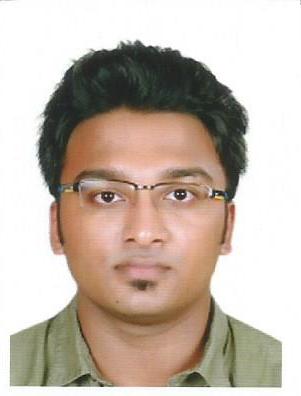 Babish Babish.372456@2freemail.com   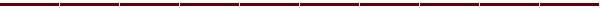 CAREER OBJECTIVEAspiring to work with an organization that offers responsible position where I can utilize my skills and capabilities to carve a niche for myself and effectively deliver towards contributing to the organization’s aspirations and also enhance my personal growth through continual upgrading of knowledge. QUALIFICATIONBACHELORS: B.E CIVIL ENGINEERING - September 2012 -December 2016SNS College of Technology, Affiliated to Anna university Chennai.Percentage: 6.02 cgpaHSC(Mathematics with science): Good Shepherd Matriculation and higher secondary school, Marthandam.Percentage: 72SSLC: Our Own High School, Al Warqa,Dubai           Percentage: 7.4 cgpaEXPERIENCE6 months in India – Worked as a Site engineer for G+1 House contruction.  SOFTWARE PROFICIENCYAuto CAD (2D)Primavera Microsoft OfficeCERTIFICATIONS Professional in project Planning and Management using Primavera.INTERNSHIPUndergone internship in PACY exports and imports in Netherlands via INCO business group      (Natural stone market analyzing, and client meeting for analyzing local business in Belgium and Amsterdam)STRENGTHInterpersonal:Good communication and interpersonal skills, strong written and spoken communication, Multi lingual : fluent English, Hindi, Malayalam,Tamil,Soft-spoken,Problem solving and decision making, Ability to work in challenging environment and learning from adverse situations, Meticulous and a Quick-learner.VISA STATUS  3 months visit visa( valid upto-18th  November 2017)PERSONAL INFORMATIONI hereby declare that above mentioned information is correct and best to my knowledge.Date of Birth	:July 26th,1994Marital Status	:UnmarriedLanguages Known	:English, Hindi , Malayalam, Tamil, Arabic(R&W) 	Other details  ::Holding valid Indian driving license